Центры группы «Зайчики» (2 младшая группа)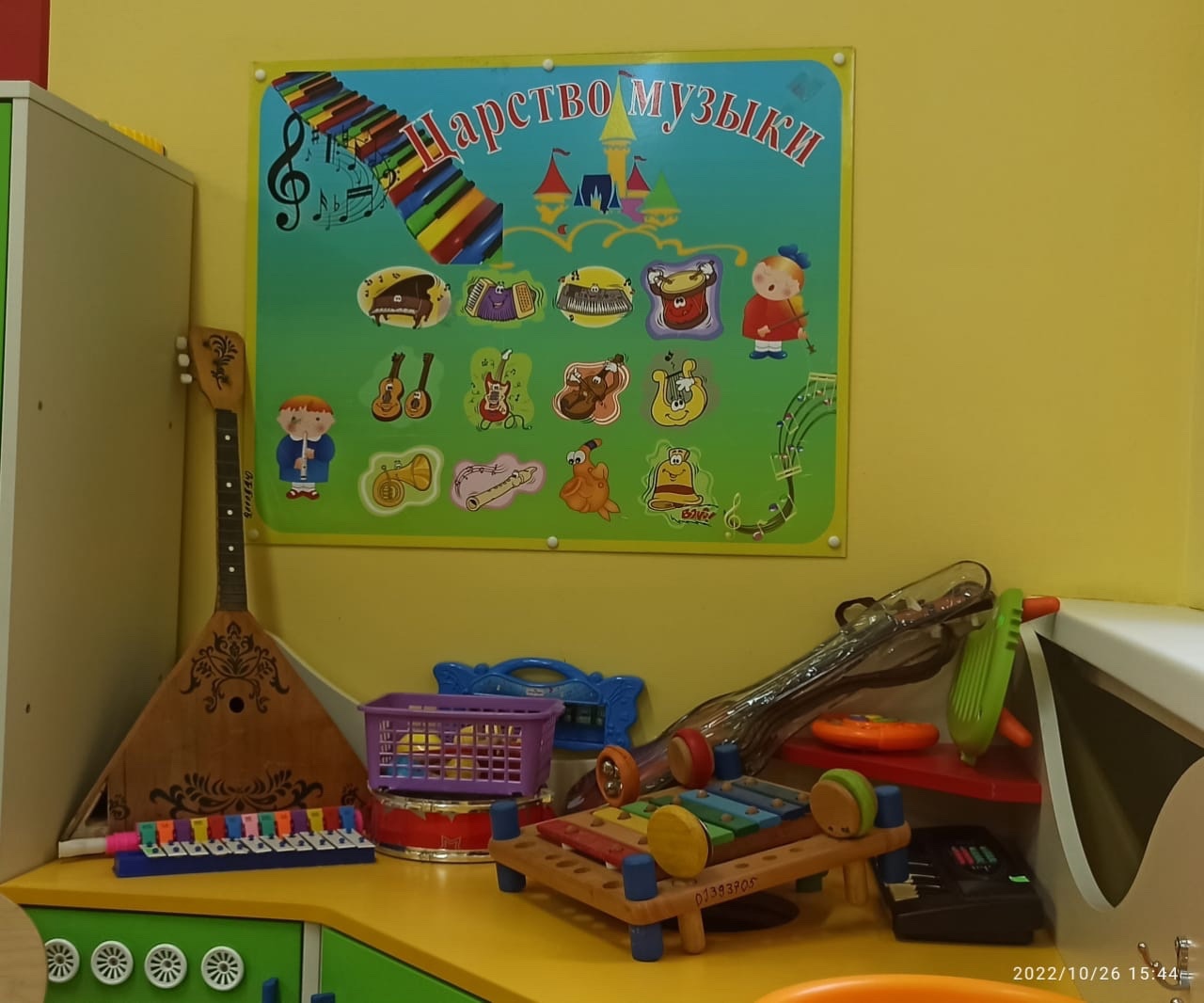 Центр музыкальных инструментов:БалалайкаБарабанФлейтаМеталлофонСинтезаторМаракасыГитараМеталлофон с погремушками и барабаном (установка)Демонстрационные карточки «Музыкальные инструменты»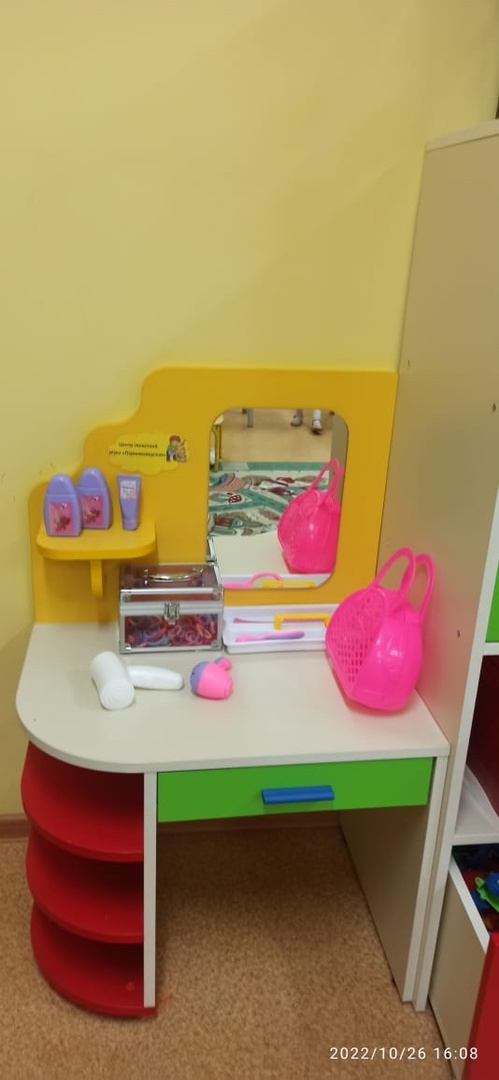 Сюжетно – ролевая игра «Парикмахерская»:Фен большойФен маленькийФлакон духовЗеркальцеСумочка дамскаяРасческа детскаяТюбик кремаСундучок с резинками для волосПлойкаЗаколка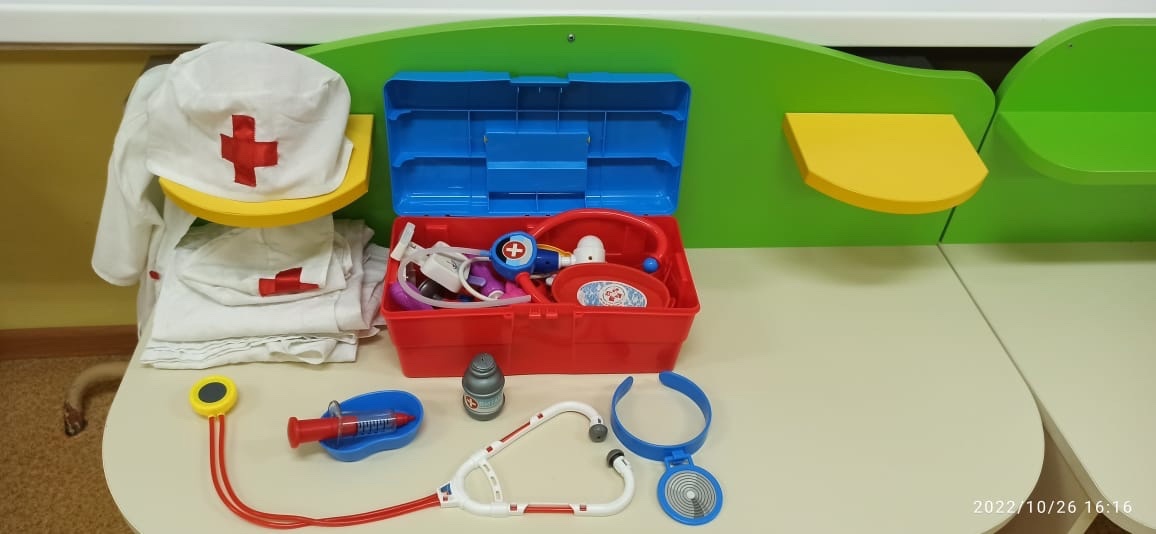 Сюжетно – ролевая игра «Больница»:Набор для игры «Больница»Одежда медсестры (3 комплекта)Демонстрационные карточки «Гигиена»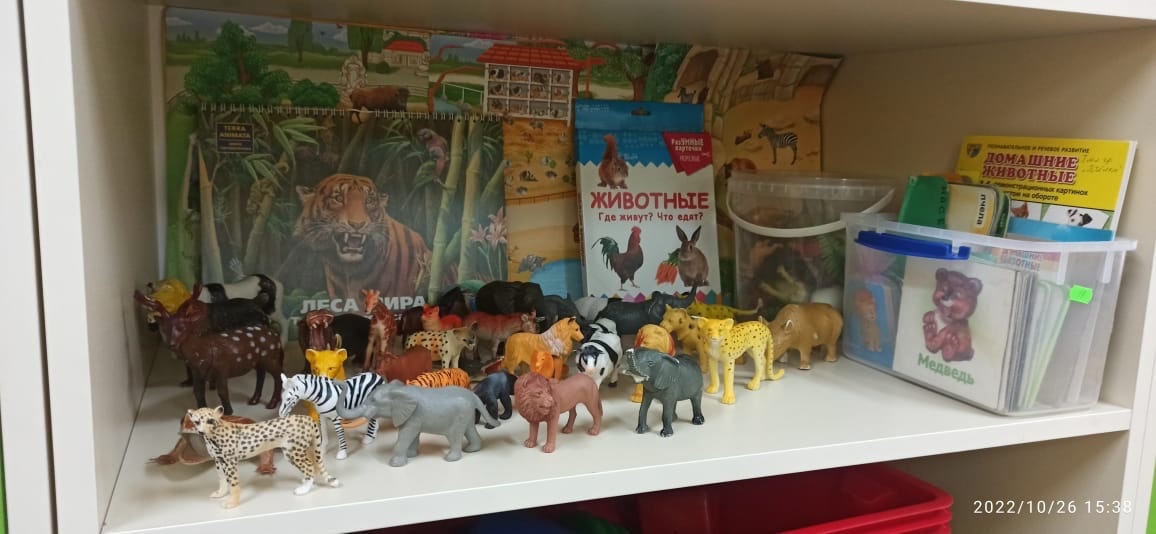 Центр мира животных:Набор диких и домашних животныхРазумные карточки «Животные где живут? Что едят?»Леса мираПознавательное и речевое развитие «Домашние животные»Демонстрационные карточки «Животные»Демонстрационные карточки с описанием «Насекомые»Д/и «Домашние животные»Д/и «Дикие животные»Каука «Узнаем зверей»Локарева «В нашем доме»Задражил «Зоосад»Демонстрационные карточки «Рыбы»Демонстрационные карточки «Птицы»Демонстрационные карточки «Дикие животные»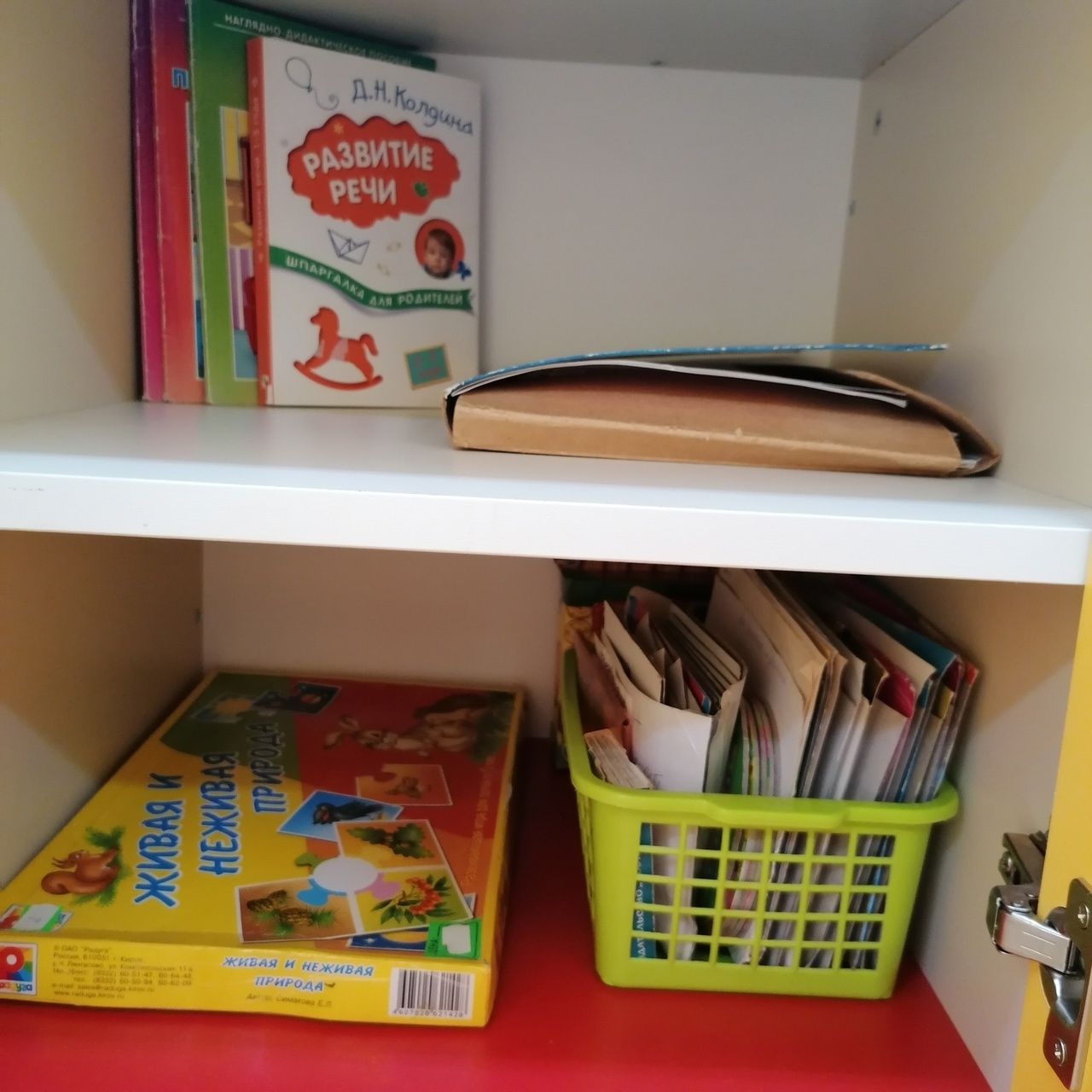 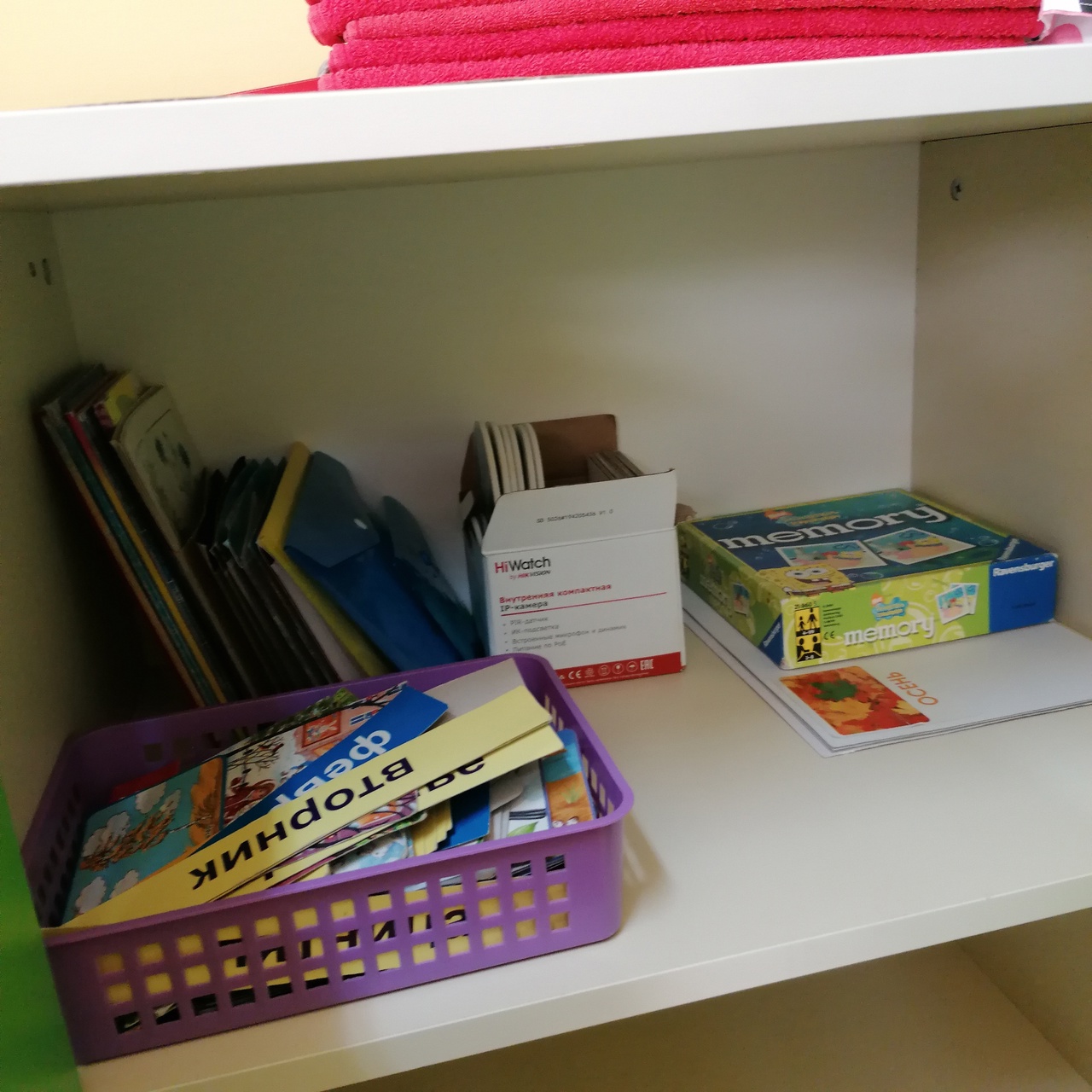 Центр мира растений:Демонстрационные карточки «Семена, деревья»Демонстрационные карточки «Грибы»Демонстрационные карточки «Овощи»Демонстрационные карточки «Фрукты и ягоды»Демонстрационные карточки «Цветы»Природный календарьД/и «Найди пару» МемориманРаздаточные карточки «Овощи и фрукты»Д/и «Кто что ест?»Демонстрационные карточки «Деревья, овощи»Демонстрационные карточки «Кто где живёт?»Демонстрационные карточки «Времена года»Демонстрационные карточки «Погода»Суточный, недельный календарьНаглядные карточки «Сезоны»Лото «Цветы»Кокорина «Времена года»НДП «Времена года»НДП «Деревья»НДП «Грибы и ягоды»НДП «Овощи и фрукты»Карточки для занятий в д/у «Расскажите детям об овощах»Домино «Фрукты»Центр развития речи:Д/и «Мама и детёныш»НДП «Игрушки»НДП «Сравниваем противоположности»НДП «Мебель»Развивающая игра «Живая и неживая природа»Колдина «Развитие речи»Сороконожки – скороговоркиД/и «Кто соберёт?»Д/и «Найди пару»Д/и «Волшебные шкатулки»Демонстрационные карточки «Умный малыш»Д/и «Чего не хватает?»Магнитный театр «Теремок»Д/и «Кто что ест?»Демонстрационные карточки «Музыкальные инструменты»Демонстрационные карточки «Гигиена»Демонстрационные карточки «Посуда»Демонстрационные карточки «Профессии»Демонстрационные карточки «Части тела»Демонстрационные карточки «Игрушки»Демонстрационные карточки «Один – много»Демонстрационные карточки «Одежда, обувь»Демонстрационные карточки «Транспорт»Демонстрационные карточки «Продукты»Настольная игра «Что из чего сделано?»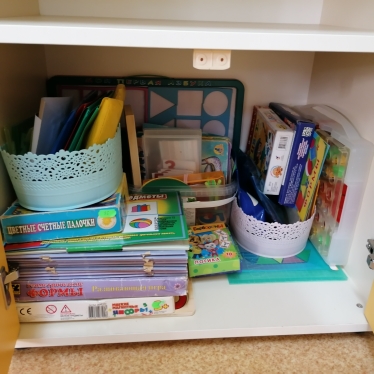 Центр математики и сенсорного развития:Обучающие карточки «Азбука и счёт»Познавательная игра – лото «Разноцветные предметы»Калейдоскоп чудес «Забавная геометрия»Развивающая игра «Геометрические фигуры»Мягкие магнитные цифрыЦветные счётные палочкиМозаикаД/и «Найди по описанию»Обучающие карточки «Логика»  Мои первые цифры «Читаем малышам» Д/и «Логика» Касса букв, слогов и счёта Мой первый счёт Учимся считать Учим цифры Учусь считать Счёт в картинках Д/и «Найди пару» Д/и «Большой – маленький» Раздаточные карточки «Формы» Обучающие карточки «Геометрические фигуры» Обучающие карточки Весёлый счёт» Карточки «Квадрат Воскобовича» Д/и «Чего не хватает?» Д/и «Создай образ из геометрических фигур» Д/и «Найди друга» Настольная игра «Развитие внимания» Игра-малышка «Цвета» Обучающие наклейки «Формы»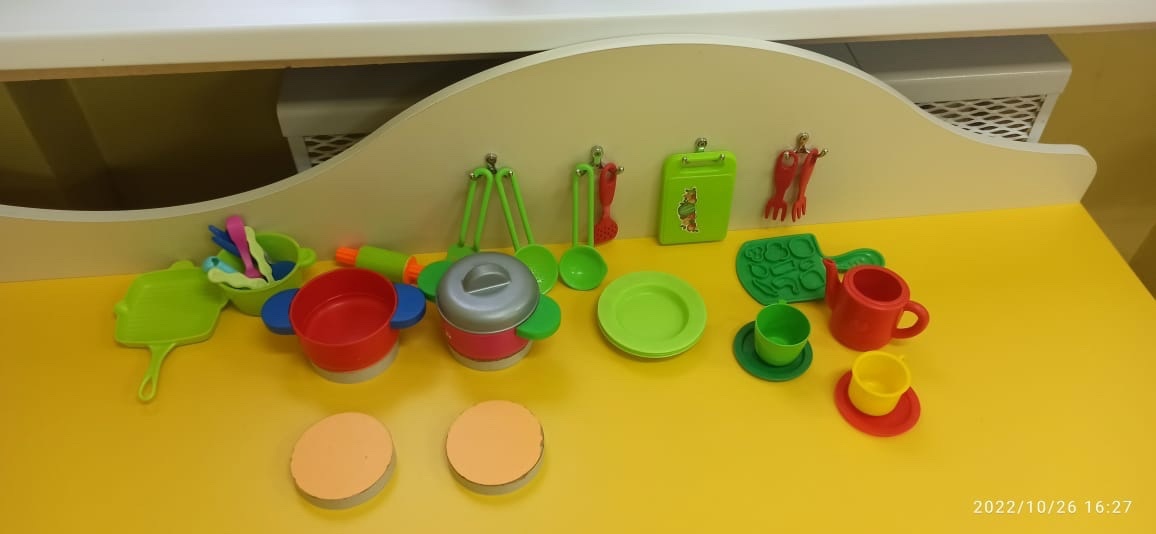 Сюжетно – ролевая игра «Кухня»:Набор кухонной посуды Демонстрационные карточки «Посуда»Демонстрационные карточки «Продукты»Набор пластиковых продуктов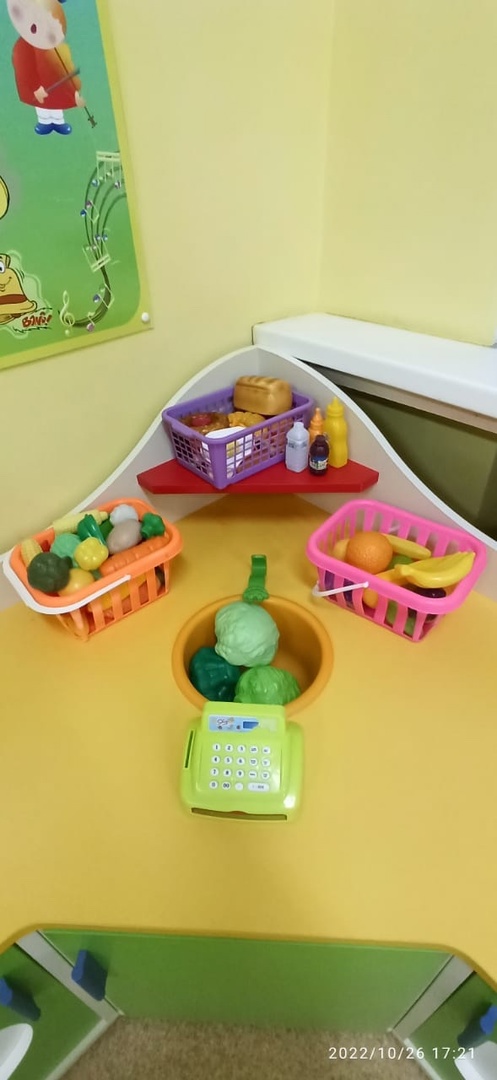 Сюжетно – ролевая игра «Магазин»КассаНабор фруктовНабор овощейНабор продуктов питанияНастольная игра «Поиграем в магазин»Одежда «Повар» (фартук и колпак) – 2 шт.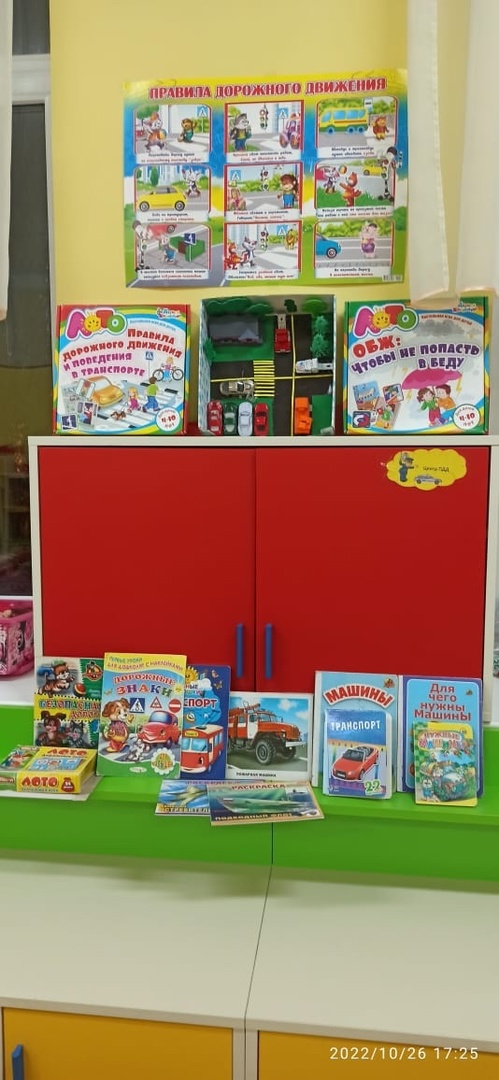 Центр ПДД:Плакат «ПДД»Плакат «Правила поведения ребёнка на улице»Настольная игра «Чтобы не попасть в беду» ОБЖНастольная игра «Правила дорожного движения и поведения в транспорте»Макет «Моё первое знакомство с ПДД»Школа безопасности для малышей «Безопасная дорога»Читаем с мамой «Машины»Читаем с мамой «Для чего нужны машины?»Раскраска «Авиация, истребители» Раскраска «Подводный флот» Ушкина «Нужные машины Дорожные знаки для дошколят  Умные окошки «Транспорт» Лото «Дорожные знаки» Обучающая игра Раздаточные карточки «Транспорт» Демонстрационные карточки «Транспорт»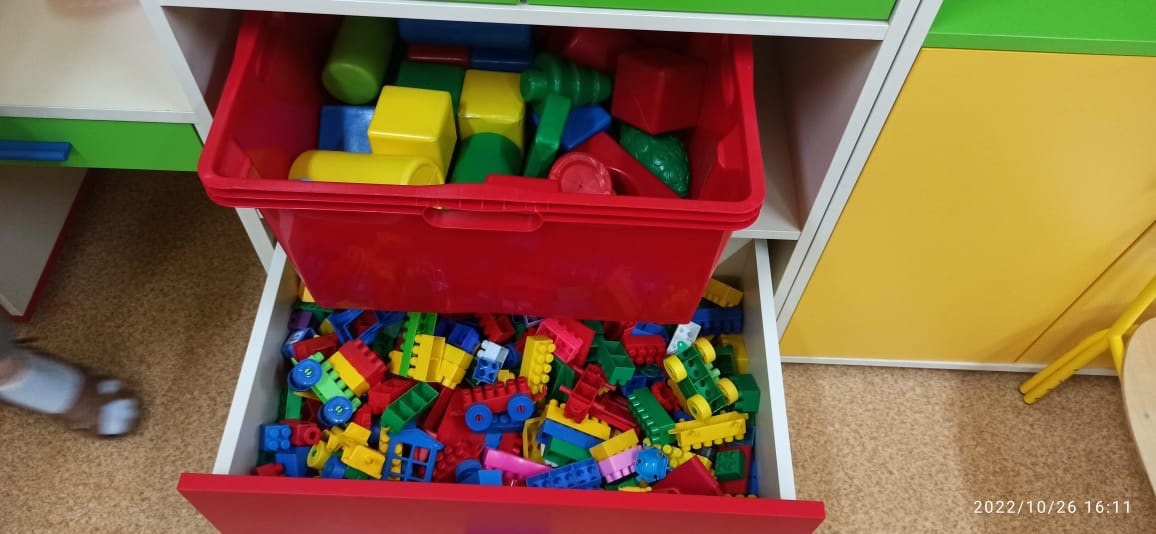 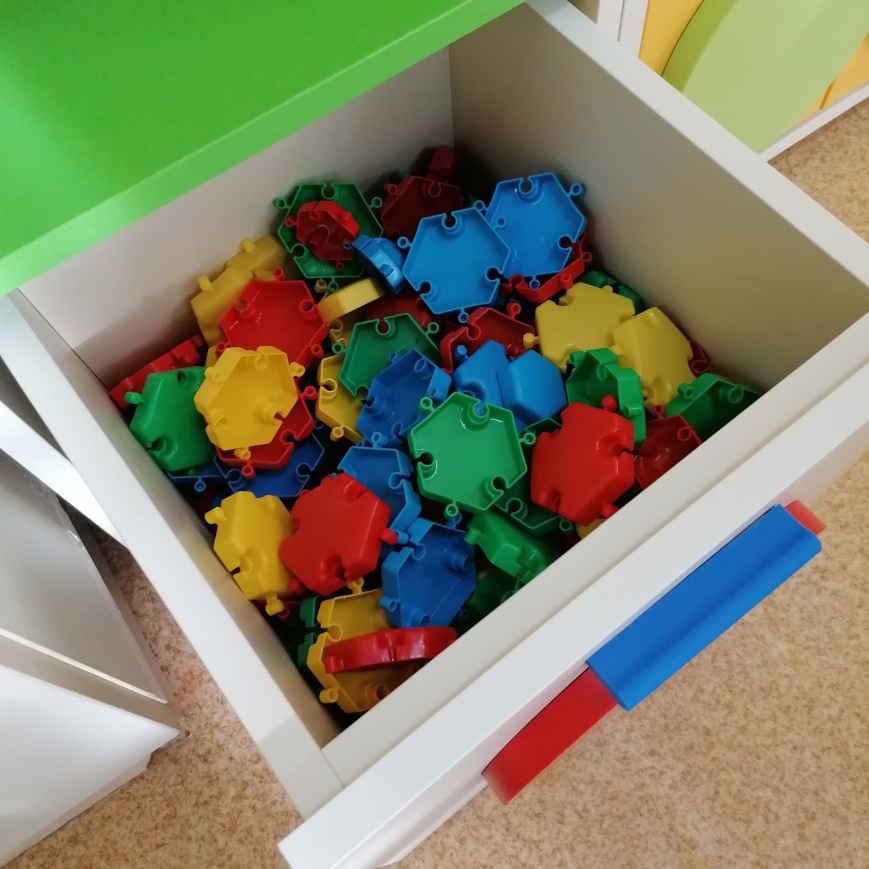 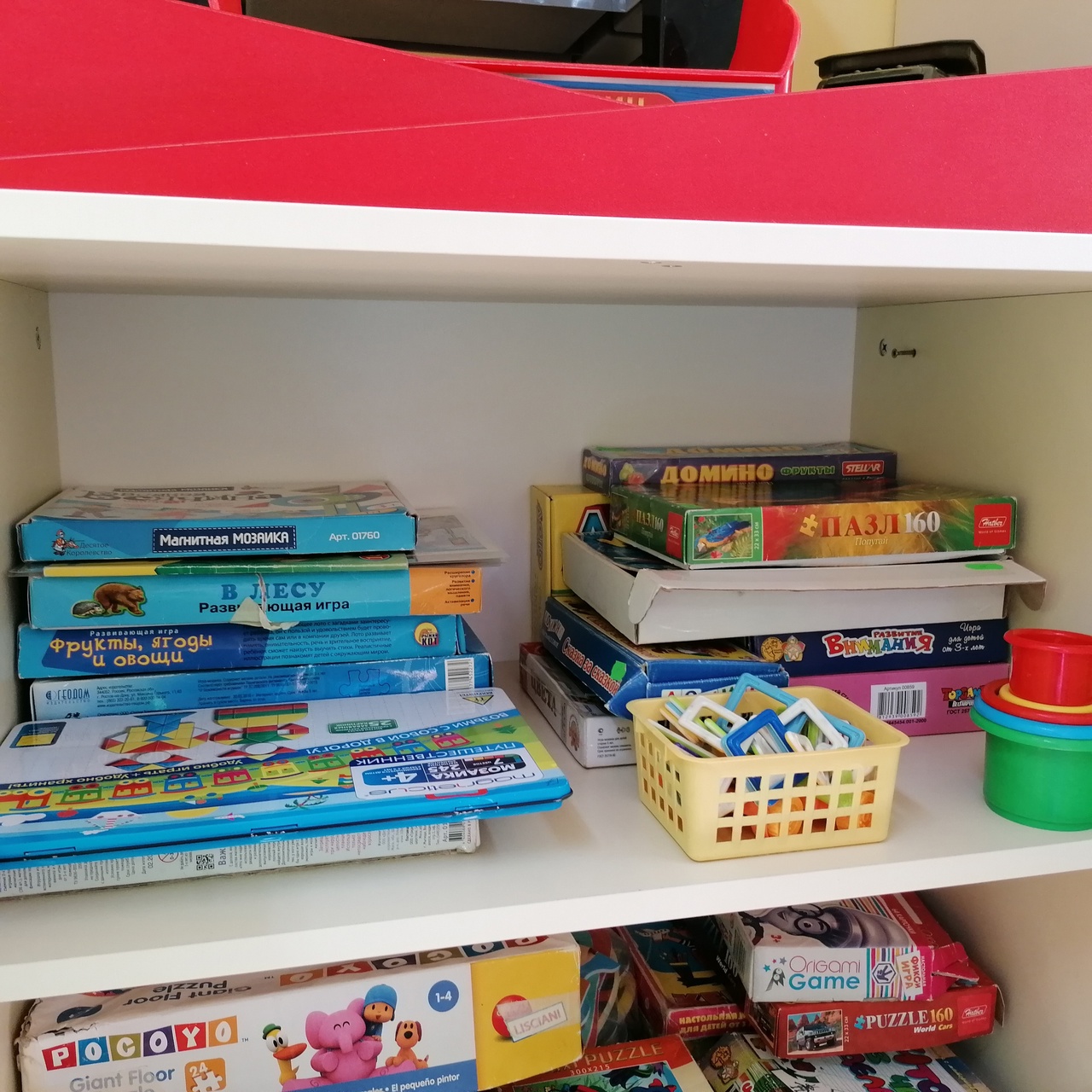 Центр конструирования:Конструктор №1Конструктор №2Конструктор №3Магнитный конструктор №1МозаикаМодулиМагнитный конструктор №2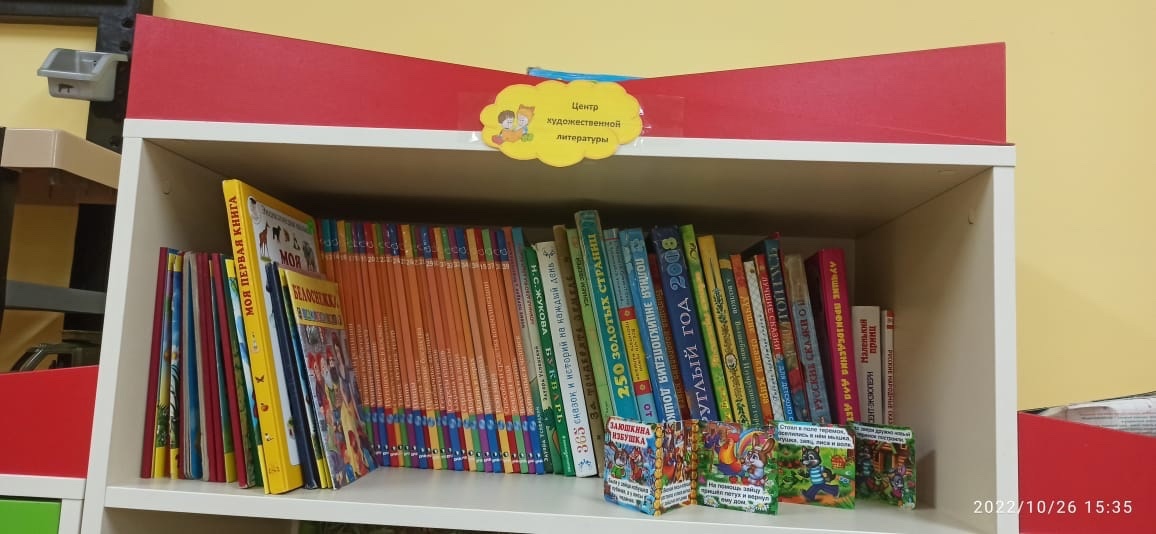 Центр художественной литературы:Энциклопедия для дошкольников (40 штук)Моя первая книга. Энциклопедия для малышаВсё что нужно читать малышам250 золотых страницПолная энциклопедия дошкольникаБольшая новогодняя книгаБажов, Малахитовая шкатулкаЛучшие сказки мираЛучшие сказки о природе Золотой гусь, Гримм Русские народные сказки Лучшие сказки для детского сада Любимые зарубежные сказки РНС «Колобок» РНС «Теремок» РНС «Заюшкина избушка» РНС «Курочка Ряба» РНС «Рукавичка» РНС «Зимовье зверей» РНС «Лисичка сестричка и серый волк» Тише, мыши! Потешки РНС «Три медведя» РНС «Маша и медведь» РНС «Гуси-лебеди» Сказки из золотого лукошка Кто как говорит, Лясковский Про Ваню, Степанов Дикие лебеди От одного до десяти, Ленарская Кто большой, кто маленький? Ищук Чуковский, Стихи Чуковский, Тараканище Чуковский, Мойдодыр Чуковский, Муха-цокотуха Чуковский, Бармалей Чуковский, Телефон Чуковский, Краденое солнце Белоснежка (с наклейками)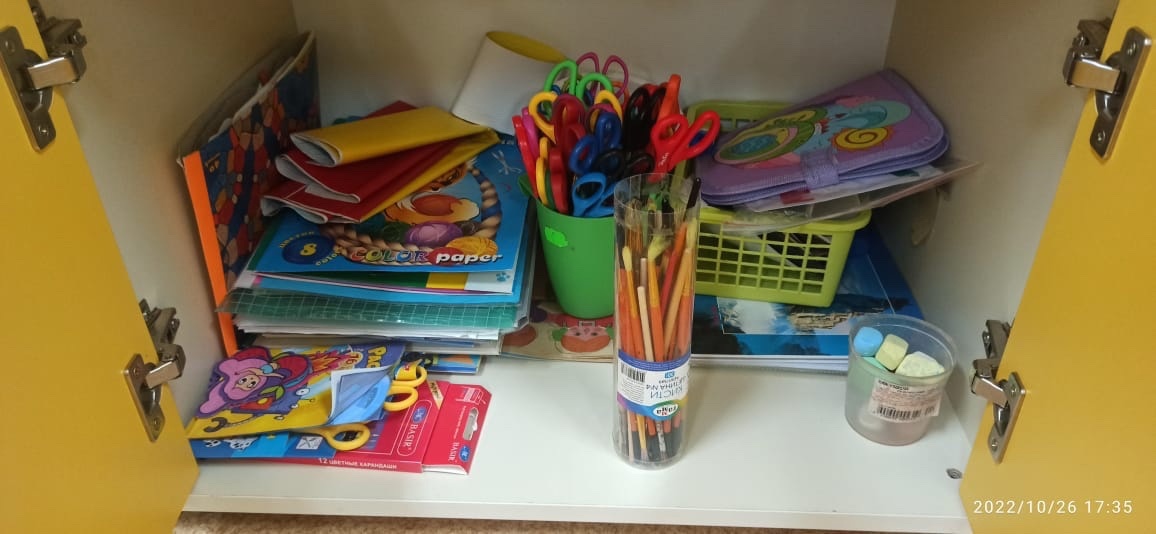 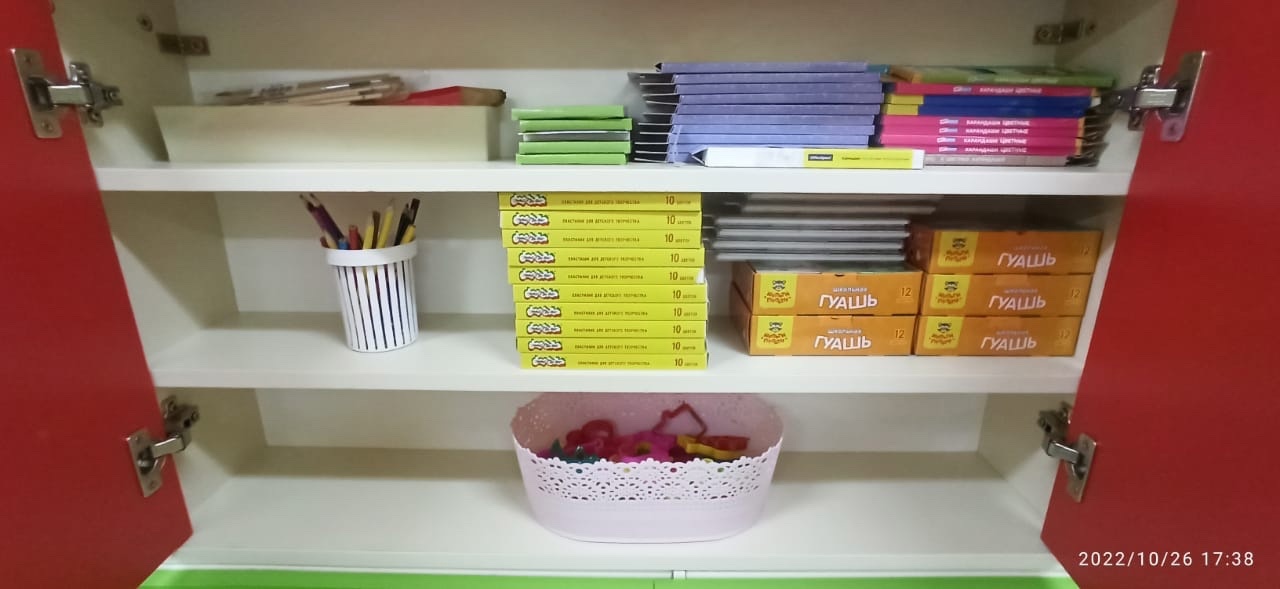 Центр художественного творчестваФигурные формочки для пластилинаКарандаши цветныеКарандаши простые Кисточки №6Кисточки №7ПластилинГуашьАкварельВосковые мелки НожницыАльбом для рисованияЦветная бумагаЦветной картонБелый картонШаблоны Художественно-эстетическое развитие
Материалы из природного материала для изготовления поделок (лепка, моделирование, конструирование, коллаж, декорирование):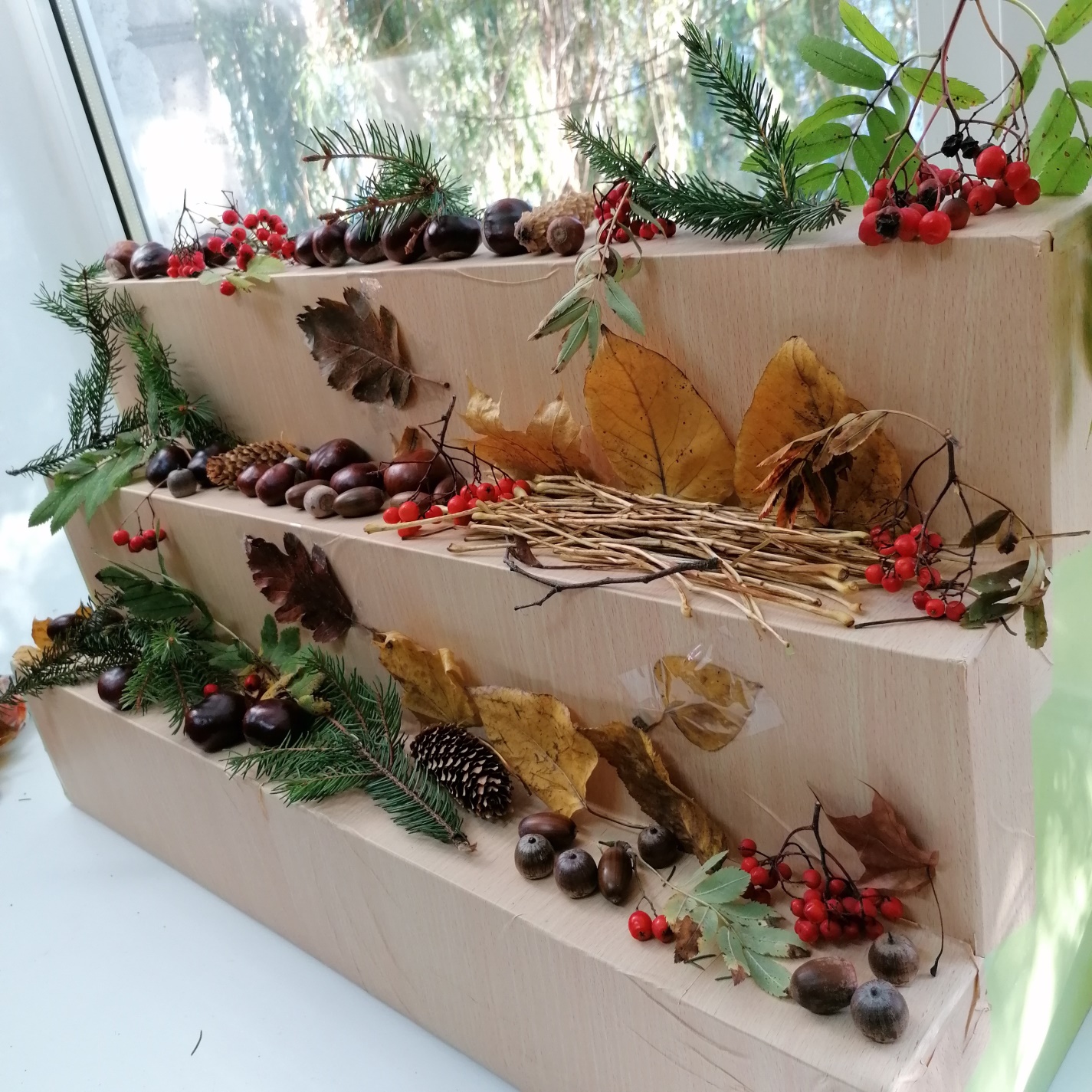 - веточки деревьев светлые короткие (30 шт)
- веточки деревьев темные длинные (30 шт)
- веточки-соломинки (40 шт)
- шишки сосновые (30 шт)
- камешки темные серые крупные (15 шт)
- камешки белые (5 шт)
- камешки светлые серые (30 шт)
- брусочки-спилы маленькие (10 шт)
- брусочки спилы крупные (10 шт) Фото группы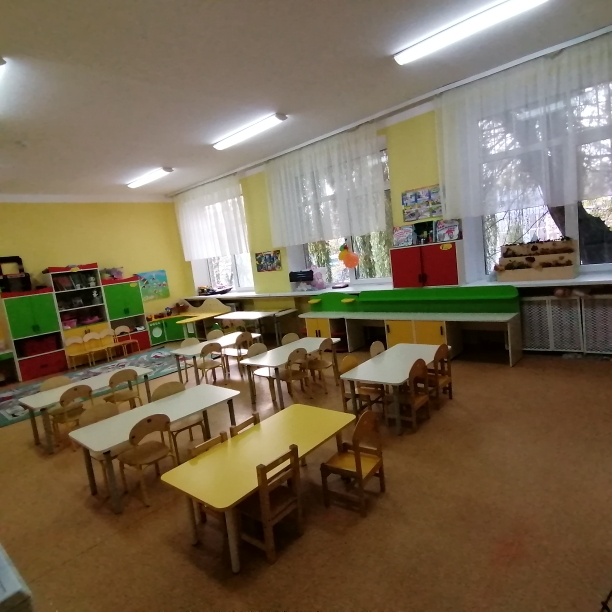 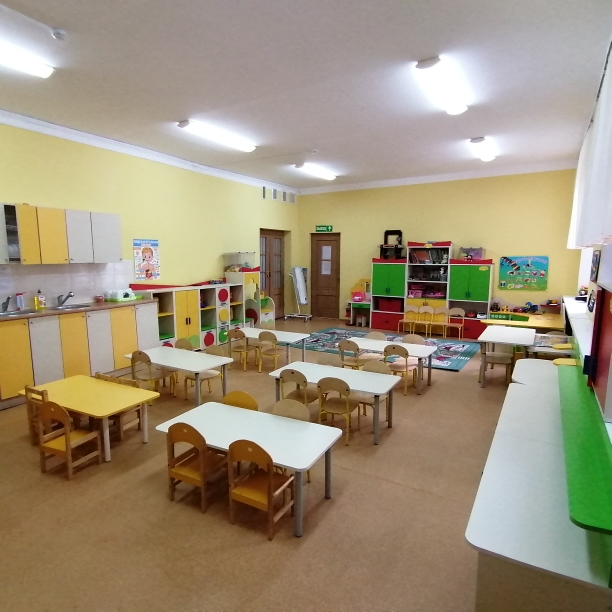 